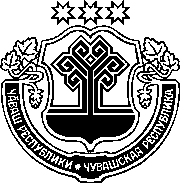 ЗАКОНЧУВАШСКОЙ РЕСПУБЛИКИО ВНЕСЕНИИ ИЗМЕНЕНИЙ В ОТДЕЛЬНЫЕ ЗАКОНОДАТЕЛЬНЫЕ АКТЫЧУВАШСКОЙ РЕСПУБЛИКИ В СВЯЗИ С ПРИНЯТИЕМ ЗАКОНА ЧУВАШСКОЙ РЕСПУБЛИКИ "О СТАТУСЕ ЛИЦ, ЗАМЕЩАЮЩИХ ГОСУДАРСТВЕННЫЕ ДОЛЖНОСТИ ЧУВАШСКОЙ РЕСПУБЛИКИ"ПринятГосударственным СоветомЧувашской Республики12 февраля 2019 годаСтатья 1Внести в Закон Чувашской Республики от 23 июля 2001 года № 37 "О Государственном Совете Чувашской Республики" (Ведомости Государственного Совета Чувашской Республики, 2001, № 42; 2002, № 51; 2003, 
№ 53, 57; 2005, № 64; 2006, № 69; 2010, № 87; 2012, № 94, 95; Собрание законодательства Чувашской Республики, 2013, № 3, 7; 2014, № 11; 2015, 
№ 5; 2016, № 2, 6, 10; 2017, № 2, 7, 9; газета "Республика", 2018, 21 февраля) следующие изменения:1) в пункте 3 статьи 10:а) подпункт 72 после слова "премий" дополнить словами ", материальной помощи"; б) дополнить подпунктами 73–75 следующего содержания:"73) утверждает положение об удостоверении и о нагрудном знаке депутата Государственного Совета, их образцы и описание; 74) утверждает порядок ведения личных дел депутатов Государственного Совета, осуществляющих депутатскую деятельность на профессиональной постоянной основе;75) утверждает порядок возмещения расходов, связанных со служебными командировками, депутату Государственного Совета, председателю Контрольно-счетной палаты Чувашской Республики, Уполномоченному по правам человека в Чувашской Республике, Уполномоченному по правам ребенка в Чувашской Республике;"; 2) статью 12 изложить в следующей редакции:"Статья 12.	Обеспечение финансовых условий для депутата Государственного Совета, осуществляющего депутатскую деятельность на профессиональной постоянной основеДепутату Государственного Совета, осуществляющему депутатскую деятельность на профессиональной постоянной основе, устанавливаются денежное вознаграждение и иные выплаты, предусмотренные законом Чувашской Республики, выплачиваемые за счет средств республиканского бюджета Чувашской Республики.";3) в пункте 1 статьи 18 слово "свою" заменить словом "депутатскую".Статья 2Внести в статью 20 Закона Чувашской Республики от 27 марта 2012 года № 19 "О статусе депутата Государственного Совета Чувашской Республики" (Ведомости Государственного Совета Чувашской Республики, 2012, № 94; Собрание законодательства Чувашской Республики, 2013, № 3, 7; 2014, № 11; 2015, № 5, 10; 2016, № 2, 10; 2017, № 3, 7, 9) следующие изменения:1) часть 1 изложить в следующей редакции:"1. Депутат Государственного Совета, осуществляющий свою деятельность на профессиональной постоянной основе, получает денежное вознаграждение и иные выплаты.К иным выплатам относятся ежемесячное денежное поощрение, премии, материальная помощь.";2) часть 2 изложить в следующей редакции:"2. Размер денежного вознаграждения Председателю Государственного Совета устанавливается на уровне Председателя Кабинета Министров Чувашской Республики, заместителям Председателя Государственного Совета – на уровне заместителя Председателя Кабинета Министров Чувашской Республики, председателю комитета Государственного Совета – соответственно на уровне министра Чувашской Республики, заместителю председателя комитета Государственного Совета, осуществляющему свою деятельность на профессиональной постоянной основе, – в размере двух третьих от денежного вознаграждения председателя комитета Государственного Совета, депутату Государственного Совета, осуществляющему свою деятельность на профессиональной постоянной основе в соответствии с частью 41 статьи 6 настоящего Закона, – в размере одной второй от денежного вознаграждения заместителя председателя комитета Государственного Совета, осуществляющего свою деятельность на профессиональной постоянной основе.Размер коэффициента ежемесячного денежного поощрения Председателю Государственного Совета устанавливается на уровне Председателя Кабинета Министров Чувашской Республики, заместителю Председателя Государственного Совета – на уровне заместителя Председателя Кабинета Министров Чувашской Республики, председателю комитета Государственного Совета – на уровне министра Чувашской Республики, заместителю председателя комитета Государственного Совета, осуществляющему свою деятельность на профессиональной постоянной основе, – на уровне председателя комитета Государственного Совета, депутату Государственного Совета, осуществляющему свою деятельность на профессиональной постоянной основе в соответствии с частью 41 статьи 6 настоящего Закона, – на уровне заместителя председателя комитета Государственного Совета, осуществляющего свою деятельность на профессиональной постоянной основе."; 3) часть 21 признать утратившей силу;4) часть 22 после слова "Премии" дополнить словами ", материальная помощь", после слова "премий" дополнить словами ", материальной помощи".Статья 3Внести в Закон Чувашской Республики от 2 октября 2012 года № 54 "Об Уполномоченном по правам человека в Чувашской Республике" (газета "Республика", 2012, 5 октября; Собрание законодательства Чувашской Республики, 2013, № 3, 7; 2014, № 6, 12; 2015, № 5, 12; 2016, № 2; 2017, 
№ 4; газета "Республика", 2017, 27 декабря) следующие изменения:1) часть 2 статьи 9 дополнить абзацами следующего содержания:"После окончания срока полномочий Уполномоченного, а также в случае досрочного прекращения полномочий удостоверение подлежит возврату.Оформление и учет удостоверений осуществляются Аппаратом Государственного Совета Чувашской Республики.";2) статью 22 дополнить частью 11 следующего содержания: "11. Уполномоченному устанавливаются денежное вознаграждение 
и иные выплаты, предусмотренные законом Чувашской Республики. Размер денежного вознаграждения и размер коэффициента ежемесячного денежного поощрения Уполномоченному устанавливаются в размере денежного вознаграждения и размере коэффициента ежемесячного денежного поощрения министра Чувашской Республики.".Статья 4 Внести в Закон Чувашской Республики от 2 октября 2012 года № 55 "Об Уполномоченном по правам ребенка в Чувашской Республике" (газета "Республика", 2012, 5 октября; Собрание законодательства Чувашской Республики, 2013, № 3, 7; 2014, № 6, 12; 2015, № 5; 2016, № 2; 2017, № 5; газета "Республика", 2017, 27 декабря) следующие изменения:1) часть 2 статьи 9 дополнить абзацами следующего содержания:"После окончания срока полномочий Уполномоченного, а также 
в случае досрочного прекращения полномочий удостоверение подлежит возврату.Оформление и учет удостоверений осуществляются Аппаратом Государственного Совета Чувашской Республики.";2) статью 19 дополнить частью 11 следующего содержания: "11. Уполномоченному устанавливаются денежное вознаграждение 
и иные выплаты, предусмотренные законом Чувашской Республики. Размер денежного вознаграждения и размер коэффициента ежемесячного денежного поощрения Уполномоченному устанавливаются в размере денежного вознаграждения и размере коэффициента ежемесячного денежного поощрения министра Чувашской Республики.".Статья 5Внести в Закон Чувашской Республики от 30 июля 2013 года № 57 "Об Уполномоченном по защите прав предпринимателей в Чувашской Республике" (Собрание законодательства Чувашской Республики, 2013, 
№ 7; 2014, № 6, 12; 2015, № 5; 2016, № 2) следующие изменения:1) часть 2 статьи 9 дополнить абзацами следующего содержания:"После окончания срока полномочий Уполномоченного, а также в случае досрочного прекращения полномочий удостоверение подлежит возврату.Оформление и учет удостоверений осуществляются Администрацией Главы Чувашской Республики."; 2) статью 19 дополнить частью 11 следующего содержания:"11. Уполномоченному устанавливаются денежное вознаграждение 
и иные выплаты, предусмотренные законом Чувашской Республики. Размер денежного вознаграждения и размер коэффициента ежемесячного денежного поощрения Уполномоченному устанавливаются в размере денежного вознаграждения и размере коэффициента ежемесячного денежного поощрения министра Чувашской Республики.".Статья 6Настоящий Закон вступает в силу по истечении десяти дней после дня его официального опубликования.г. Чебоксары13 февраля 2019 года№ 3ГлаваЧувашской РеспубликиМ. Игнатьев